DANIMARCA 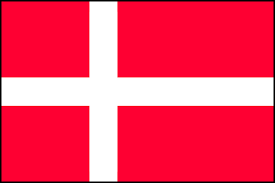 RiferimentoEURES Danimarca Ref. 28451736MansionePharmacists Ref. 28451736Danish pharmacies are dedicated to providing professional counter advice, ensuring good compliance and understanding of medication treatment among other goals. Your tasks will involve staying updated on pharmaceutical industry knowledge and regulations and conveying this information to customers and colleagues.
Additionally, the pharmacies aim to enhance collaboration with other healthcare professionals, and you will be involved in this effort.
We expect that you:
- Are either newly graduated or experienced.
- Are cheerful, outgoing, humorous, and enjoy interacting with customers.
- Have an interest in giving medical advice to our customers and therefore are service- minded.
- Are flexible and enjoying challenges.
- Can work in a structured and efficient manner.
- Are willing to learn Danish. You will be offered Danish lessons by the local authority upon arrival. You have to pay a small fee that you will have returned when you complete the course.
Get your permission from the Danish Medicines Agency which you need to work at a Danish community pharmacy or hospital pharmacy. Please find information here:https://laegemiddelstyrelsen.dk/en/pharm acies/pharmacies/foreign-pharmacy- staff/applying-as-a-pharmacist-qualified-in- the-eueea-or-switzerland/
We offer:
- A team of skilled and dedicated colleagues.
- High spirits and social events.
- Assistance with housing during the initial period.
- Salary based on qualifications.
In our area, there are opportunities for good, affordable housing. There are daycare centers, kindergartens, schools, and a multitude of leisure activities and cultural events. Thisted Løve Apotek and Hurup Apotek are close to the Thy National Park, Vorupør, and Klitmøller. Struer and Lemvig pharmacies are near the fjord and Klosterhede plantation, offering many opportunities for nature and water sports activities. Hence, there are great prospects to create secure and active family environments.
Job requirements
applied therapeutics related to medicines, dispense medicines, test medicinal products, manufacture medicines, evaluate scientific data concerning medicines, prepare doses of medication according to patient needs, provide specialist pharmaceutical advice, manage medication safety issues, supervise pharmaceutical staff, pharmacotherapy, perform therapeutic drug monitoring
How to apply
send your CV and cover letter in English to one of the following as soon as possible:
Hurup Apotek, Sundsvej 1, 7760 Hurup (Laia@apoteket.dk) Lemvig Apotek, Vasen 6, 7620 Lemvig (ibhc@live.dk) Struer Apotek, Østergade 11, 7600 Struer (hunnerup@apoteket.dk) Thisted Løve Apotek, Sydhavnsvej 11, 7700 Thisted (247sm@apoteket.dk)
Website: Pharmacists, Northwest Jutland, Denmark - Lemvig Apotek Benedicte Hjerl Carstensen - Platsbanken (arbetsformedlingen.se)SedeNorthwest Jutland, DenmarkNumero posti1TitoloLaurea in farmaciaSito:Pharmacists, Northwest Jutland, Denmark - Lemvig Apotek Benedicte Hjerl Carstensen - Platsbanken (arbetsformedlingen.se)Scadenza:31/05/2024RiferimentoEURES Danimarca ID 296374MansioneProcess Scientist and Process Engineer PipelineProcess Scientist and Process Engineer Pipeline - Kalundborg
Are you looking for a life-changing career within Pharmaceutical Manufacturing? Novo Nordisk is a global healthcare company employing 47,000 employees worldwide. At our Manufacturing Hub in Kalundborg, Denmark, we are hiring Process Scientist and Process Engineer graduates.
Are you recently graduated or someone working in the industry with focus on or interest in data analysis, process systems and, descriptive and prescriptive analytics? Are you interested in understanding pharmaceutical processes, developing monitoring tools and analyzing data for recommendation for improvements? Are you interested in business impact and understanding how interconnected decisions play a crucial role when manufacturing pharmaceuticals?
The position
We are looking for someone who is motivated by and enjoys analyzing data, making sense of that data using descriptive and prescriptive analytics and, developing and maintaining process monitoring systems. Specifically, you will:
Analyze large amounts of data for extracting correlation and causation for process understanding
Analyze and understand data from quality control (QC) analyses
Develop, maintain, and recommend statistical process control charts for process monitoring
Use a science, data-based approach for quantifying process deviations
Use a team-based approach for recommending process improvements-optimizations
This job gives you a great opportunity to play a part in shaping the future of manufacturing across the organization, in close collaboration with teach-transfer in Novo Nordisk.
Qualifications for Process Scientists:
Process Scientist candidates should have the following or developing qualifications:
- An MSc in Chemistry, Biochemistry, Protein Chemistry, Biophysical Chemistry or (Bio-) Analytical chemistry
- Ability to independently understand scientific principles required for manufacturing pharmaceutical substances related to the interaction of chemistry and equipment
- Ability to monitor data and extract information
- An appetite for connecting the understanding of process science to product quality
Qualifications for Process Engineers
Process Engineer candidates should have the following or developing qualifications:
- An MSc in chemical, industrial or mechanical engineering (or a BSc with some professional experience)
- Ability to analyze data and independently extract information
- An appetite for solving complex problems applying a systems approach to manage complexity and reach feasible applicable solution
For both Process Engineers and Process Scientists it is key that you understand how to convey complex information to varying audiences and thereby, explain the purpose to get everyone onboard. In addition, you should have proficient oral and written communications skills in English.
Salary: Minimum salary 5000€ gross per month
Checklist when applying
Applications will be reviewed on an ongoing basis, and you are encouraged to apply as soon as possible. To ensure an efficient and fair recruitment process, please refrain from adding a photo in your CV.
Join Novo Nordisk Manufacturing in Kalundborg in times of expansion How to apply: Application at this link
https://careers.novonordisk.com/job/Kalun dborg-Process-Scientist-and-Process-Engineer- Pipeline-Kalundborg-Regi/1025060201/SedeKalundborg, Region Zealand, DenmarkNumero posti2Aziendahttps://careers.novonordisk.com/job/Kalundborg-Process-Scientist-and-Process-Engineer-Pipeline-Kalundborg-Regi/1025060201/Scadenza:31/12/2024RiferimentoEURES Danimarca ID 296348MansioneProcess Supporter Pipeline in the Greater Copenhagen AreaWe are looking for Process Supporters who have an interest in understanding pharmaceutical processes, developing monitoring tools and analyzing data for recommendations and improvements.
Furthermore, you have an interest in business impact and understanding how interconnected decisions play a crucial role when manufacturing pharmaceuticals.
Specifically, you will:
• Analyze large amounts of data for extracting correlation and causation for process understanding
• Analyze and understand data from quality control (QC) analyses
• Develop, maintain, and recommend statistical process control charts for process monitoring
• Use a science, data-based approach for quantifying process deviations
• Use a team-based approach for recommending process improvements- optimizations.
This job gives you a great opportunity to play a part in shaping the future of manufacturing across the organization, in close collaboration with teach-transfer in Novo Nordisk.
Qualifications:
Process Scientist candidates should have the following qualifications:
• An academic degree (MSc for graduates and at least a BSc if you have work experience) within chemistry, natural science, engineering or in a related field.
• Ability to independently understand scientific principles required for manufacturing pharmaceutical substances related to the interaction of chemistry and equipment
• Ability to monitor data and extract information
• A curiosity for connecting the understanding of process science to product quality
• An appetite for solving complex problems applying a systems approach to manage complexity and reach feasible applicable solutions.
Salary: minimum salary 5000€ gross per month For all our Process Support positions, it is key that you understand how to convey complex information to varying audiences and thereby, explain the purpose to get everyone onboard. In addition, you should have proficient oral and written communications skills in English. How to apply:
application at this link
https://careers.novonordisk.com/job/Bagsv %C3%A6rd-Process-Supporter-Pipeline-in-the- Greater-Copenhagen-Area-Capi/1025070601/SedeCopenhagen - DenmarkNumero posti1Sito:https://careers.novonordisk.com/job/Bagsv%C3%A6rd-Process-Supporter-Pipeline-in-the-Greater-Copenhagen-Area-Capi/1025070601/Scadenza:30/04/2024RiferimentoEURES Danimarca ID 294333MansioneYoung Professionals Pipeline for Automation EngineersDue to the expansion of our activities in all business areas and sites, we are currently seeking talents for many different teams across Novo Nordisk, such as Advanced automation, Manufacturing Execution Systems (MES), and Collaborative- and industrial robotics. We encourage you to read more detailed information about the different roles and areas through this link: Automation engineers and process digitalization (novonordisk.com).
Qualifications
We are looking for someone with an innovative and solution-oriented mindset. As you will be working and collaborating with people from various departments in the organization, it would be preferable that you are ready to take the lead on deploying solutions that bring value.
To apply to our pipeline, we expect that you:
• are newly graduated with a bachelor’s or master’s degree within e.g., IT, Automation, or Robotics
• would like to build on your skills and experience together with highly dedicated colleagues.
• are proactive, solution-oriented, like to share your knowledge and collaborate effectively.
• work systematically and with the ability to develop and implement practical actions to deal with issues.
• have proficient oral and written communications skills in English.
As documentation according to Good Manufacturing Practice (GMP), rules are part of our daily work, it is important that you thrive in ensuring that all your work is well documented.
Salary: minimum salary 5000€ gross per month
How to apply:
application at this link
https://careers.novonordisk.com/job/Kalun dborg-Young-Professionals-Pipeline-for- Automation-Engineers-Regi/1026201001/SedeKalundborg, Region Zealand, DenmarkNumero posti1Sito:https://careers.novonordisk.com/job/Kalundborg-Young-Professionals-Pipeline-for-Automation-Engineers-Regi/1026201001/Scadenza:30/06/2024RiferimentoEURES Danimarca ID 295838MansioneYoung Professionals Pipeline for Automation Engineers - HillerødJoining the Automation Engineers Pipeline By applying for the pipeline, you will be considered as a potential match for on-site automation related positions, which align with your background, skills, and interests across various areas in Denmark.
We’ll match your profile proactively with relevant positions. Once a Hiring Manager shows interest in your profile, the Hiring Manager Team will reach out to you and tell you more about the current position and invite you for the 1st Interview.
We look forward to receiving your application and to having the opportunity to provide a solid match for open positions.
Locations
We are looking for candidates to all our locations. This specific pipeline covers on- site positions in Hillerød.
About the positions
Due to the expansion of our activities in all business areas and sites, we are currently seeking talents for many different teams across Novo Nordisk, such as Advanced automation, Manufacturing Execution Systems (MES), and Collaborative- and industrial robotics.
We encourage you to read more detailed information about the different roles and areas through this link: Automation engineers and process digitalization (novonordisk.com).
Qualifications
We are looking for someone with an innovative and solution-oriented mindset. As you will be working and collaborating with people from various departments in the organization, it would be preferable that you are ready to take the lead on deploying solutions that bring value.
To apply to our pipeline, we expect that you:
• are newly graduated with a bachelor’s or master’s degree within e.g., IT, Automation, or Robotics
• would like to build on your skills and experience together with highly dedicated colleagues.
• are proactive, solution-oriented, like to share your knowledge and collaborate effectively.
• work systematically and with the ability to develop and implement practical actions to deal with issues.
• have proficient oral and written communications skills in English.
Salary: Minimum salary 5000€ gross per month
As documentation according to Good Manufacturing Practice (GMP), rules are part of our daily work, it is important that you thrive in ensuring that all your work is well documented.
How to apply:
application at this link
https://careers.novonordisk.com/job/Hille r%C3%B8d-Young-Professionals-Pipeline-for- Automation-Engineers-Capi/1026198201/SedeHillerød - DenmarkNumero posti1Sito:https://careers.novonordisk.com/job/Hille r%C3%B8d-Young-Professionals-Pipeline-for- Automation-Engineers-Capi/1026198201/Scadenza:30/06/2024